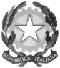 Ministero dell’ Istruzione, dell’Università e della RicercaUfficio Scolastico Regionale per l’UmbriaAmbito Territoriale per la provincia di Perugia –Ufficio IIISCUOLA PRIMARIAELENCO POSTI DISPONIBILI A.S. 2016/17POSTI DISPONIBILI AL 31/08/2017RUOLO SPECIALEAmbito UMB000000Istituzione scolasticaTipo postoDisponibilità posti1Assisi Elem.per ciechi plurim.Musica e canto11Assisi Elem.per ciechi plurim.43Casa Penale Spoleto1